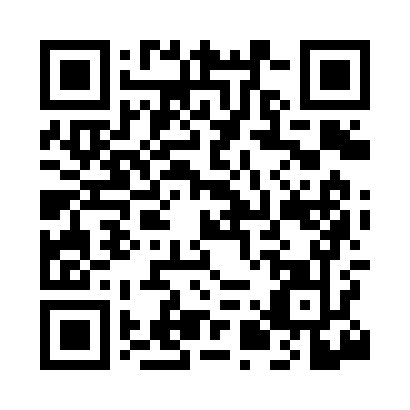 Prayer times for Willowood, Mississippi, USASat 1 Jun 2024 - Sun 30 Jun 2024High Latitude Method: Angle Based RulePrayer Calculation Method: Islamic Society of North AmericaAsar Calculation Method: ShafiPrayer times provided by https://www.salahtimes.comDateDayFajrSunriseDhuhrAsrMaghribIsha1Sat4:355:5512:594:408:039:232Sun4:355:5512:594:418:049:243Mon4:355:5512:594:418:049:254Tue4:345:551:004:418:059:255Wed4:345:541:004:418:059:266Thu4:345:541:004:418:069:277Fri4:335:541:004:418:069:278Sat4:335:541:004:428:079:289Sun4:335:541:014:428:079:2810Mon4:335:541:014:428:089:2911Tue4:335:541:014:428:089:2912Wed4:335:541:014:428:099:3013Thu4:335:541:014:428:099:3014Fri4:335:541:024:438:099:3115Sat4:335:541:024:438:109:3116Sun4:335:541:024:438:109:3117Mon4:335:541:024:438:109:3218Tue4:335:551:034:448:119:3219Wed4:335:551:034:448:119:3220Thu4:335:551:034:448:119:3321Fri4:345:551:034:448:119:3322Sat4:345:551:034:448:119:3323Sun4:345:561:044:458:129:3324Mon4:345:561:044:458:129:3325Tue4:355:561:044:458:129:3326Wed4:355:571:044:458:129:3327Thu4:365:571:044:458:129:3328Fri4:365:571:054:468:129:3329Sat4:365:581:054:468:129:3330Sun4:375:581:054:468:129:33